ЧЕРКАСЬКА МІСЬКА РАДА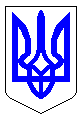 ЧЕРКАСЬКА МІСЬКА РАДАВИКОНАВЧИЙ КОМІТЕТРІШЕННЯВід 19.02.2024 № 204Відповідно до підпункту 1 пункту «а» частини 1 статті 34 Закону України «Про місцеве самоврядування в Україні», Закону України «Про соціальні послуги», пункту 15 розділу VII додатку 1 до рішення Черкаської міської ради від 28.09.2023 № 47-34 «Про затвердження міської соціальної програми «Турбота» на 2024-2028 роки», з метою визначення умов надання додаткових соціальних гарантій жителям м. Черкаси, розглянувши пропозиції департаменту соціальної політики Черкаської міської ради, виконавчий комітет Черкаської міської радиВИРІШИВ:1. Затвердити порядок використання коштів бюджету Черкаської міської територіальної громади для здійснення невідкладних заходів соціального спрямування, які не могли бути передбачені під час складання міської соціальної програми «Турбота» (додається).2. Визнати таким, що втратило чинність рішення виконавчого комітету Черкаської міської ради від 03.12.2019 № 1403 «Про затвердження порядку використання коштів міського бюджету для здійснення невідкладних заходів соціального спрямування, які не могли бути передбачені під час складання міської соціальної програми «Турбота».3. Контроль за виконанням рішення покласти на заступника директора департаменту – начальника управління розвитку соціальної сфери департаменту соціальної політики Черкаської міської ради Ніконенко Ю.В.   Міський голова			       				 Анатолій БОНДАРЕНКОДодаток ЗАТВЕРДЖЕНОрішення виконавчого комітетуЧеркаської міської радивід _____________ № _______Порядоквикористання коштів бюджету Черкаської міської територіальної громади для здійснення невідкладних заходів соціального спрямування, які не могли бути передбачені під час складання міської соціальної програми «Турбота»1. Загальні положення1.1. Цей порядок визначає механізм використання коштів бюджету Черкаської міської територіальної громади для здійснення невідкладних заходів соціального спрямування, які не могли бути передбачені під час складання міської соціальної програми «Турбота».1.2. Невідкладні заходи соціального спрямування – це заходи, спрямовані на подолання наслідків подій (обставин), що не носять систематичного характеру і настання яких зумовлено непередбачуваними соціальними ризиками осіб (груп осіб) або громадських об’єднань таких осіб – жителів м. Черкаси, які опинилися у складних життєвих обставинах через вплив несприятливих зовнішніх та/або внутрішніх чинників, і не в змозі самостійно їх подолати.	1.3. Залежно від події, що сталася, невідкладні заходи соціального спрямування можуть здійснюватися шляхом надання матеріальної допомоги у вигляді грошової або натуральної допомоги заявнику, оплати (відшкодування) послуг, спрямованих на подолання складних життєвих обставин, організації (установі), що надала такі послуги.	1.4. У разі настання таких подій (обставин) особа, група осіб або їх представник звертається з письмовою заявою до міського голови м. Черкаси. До заяви додаються документи, що підтверджують особу заявника, факт настання події, неможливість подолання життєвих обставин самостійно, тощо.2. Виділення коштів для здійснення невідкладних заходів соціального спрямування2.1. Головним розпорядником коштів, передбачених у бюджеті Черкаської міської територіальної громади для здійснення невідкладних заходів соціального спрямування, є департамент соціальної політики Черкаської міської ради.2.2. Підставою для виділення коштів для здійснення невідкладних заходів соціального спрямування є розпорядження міського голови про виділення коштів, підготовлене головним розпорядником коштів на підставі документів, зазначених у пункті 1.4. цього порядку.В. о. директора департаменту соціальної політики                                              			Юлія НІКОНЕНКОПро затвердження порядку використання коштів бюджету Черкаської міської територіальної громади для здійснення невідкладних заходів соціального спрямування, які не могли бути передбачені під час складання міської соціальної програми «Турбота» 